IRB 2600ABB进一步扩展中端机器人系列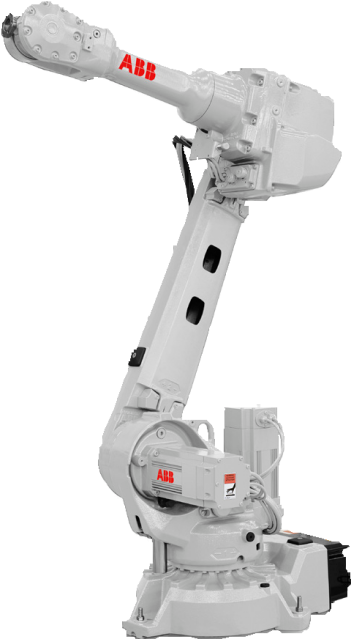 精度更高IRB 2600的精度为同类产品之最，其操作速度更快，废品率更低，在扩大产能、提升效率方面，将起到举足轻重的作用，尤其适合弧焊等工艺应用。其高精度由专利的TrueMoveTM运动控制软件实现。周期更短IRB 2600采用优化设计，机身紧凑轻巧，节拍时间与行业标准相比最多可缩减25%。专利的QuickMoveTM运动控制软件使其加速度达到同类最高，并实现速度最大化，从而提高产能与效率。范围超大IRB 2600工作范围超大，安装方式灵活，可轻松直达目标设备，不会干扰辅助设备。优化机器人安装，是提升生产效率的有效手段。模拟最佳工艺布局时，其灵活的安装方式能带来极大的便利。“锋芒一代”机器人第二种型号IRB 2600 携增强创新功能问世。该机型机身紧凑，负载能力强，设计优化，适合弧焊、物料搬运、上下料等目标应用。提供三种子型号，可灵活选择落地、壁挂、支架、斜置、倒置等安装方式。设计紧凑IRB 2600的底座同IRB 4600一样小，可与目标设备靠得更近，从而缩小整个工作站的占地面积。这款机器人经过专门设计，使其下臂能够在正下方操作。防护最佳ABB工业机器人的防护等级在业内处于领先水平。IRB 2600标准型达到IP67防护等级，可选配铸造专家II代。主要应用弧焊装配物料搬运上下料物料移除清洁/喷雾涂胶包装—特性—性能—IRB 2600-20/1.65, IRB 2600-12/1.65—技术信息—IRB 2600-12/1.85IRB 2600-20/1.65, IRB 2600-12/1.65 工作范围图例	IRB 2600-12/1.85 工作范围图例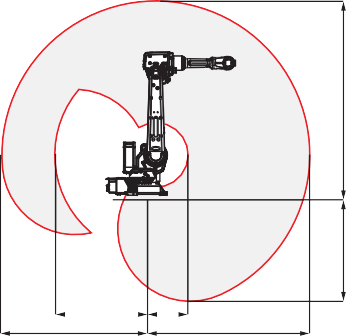 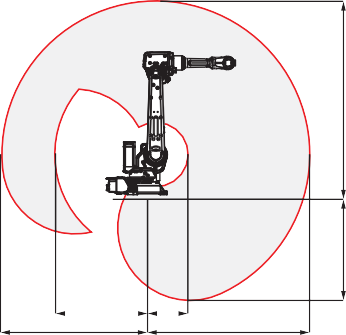 机器人版本（IRB）工作范围(m)负载能力(kg)手臂负载(Nm)IRB 2600-20/1.651.6520轴4和轴5为6.3轴6为16.7IRB 2600-12/1.651.6512轴4和轴5为1.8 轴6为 10.0IRB 2600-12/1.851.8512轴4和轴5为1.8 轴6为10.0轴数6轴+3外轴(配备MultiMove功能最多可达36轴)6轴+3外轴(配备MultiMove功能最多可达36轴)6轴+3外轴(配备MultiMove功能最多可达36轴)防护标配IP67；可选配铸造专家II代标配IP67；可选配铸造专家II代标配IP67；可选配铸造专家II代安装方式落地、壁挂、支架、斜置、倒置落地、壁挂、支架、斜置、倒置落地、壁挂、支架、斜置、倒置控制器类型IRC5单柜型、IRC5双柜型IRC5单柜型、IRC5双柜型IRC5单柜型、IRC5双柜型重复定位精度 (mm)重复路径精度 (mm)IRB 2600-20/1.650.040.13IRB 2600-12/1.650.040.14IRB 2600-12/1.850.040.16电气连接电源电压200-600V, 50/60Hz功耗3.4kW物理参数机器人底座大小676mm x 511 mm高度 IRB 2600-20/1.651382mm高度 IRB 2600-12/1.651382mm高度 IRB 2600-12/1.851582mm重量 IRB 2600-20/1.65272kg重量 IRB 2600-12/1.65272kg重量 IRB 2600-12/1.85284kg环境参数机械装置环境温度操作期间+5°C（41°F）至+50°C（122°F）运输和仓储中(最长24小时)-25°C*（13°F）至+55°C（131°F）短期（最长24小时）最高+70°C（158°F）相对湿度恒温最高95%噪声水平最大69dB (A)安全性双回路监测，紧急停机，安全功能， 3位启动装置辐射EMC/EMI屏蔽选配铸造专家II代数据和尺寸若有变更，恕不另行通知。数据和尺寸若有变更，恕不另行通知。